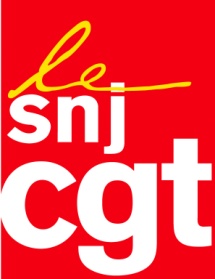 Motion adoptée au congrès du SNJ-CGT le 8 mars 2017Motion  EuronewsLe SNJ CGT, réuni en congrès, apporte sa solidarité aux salariés d’Euronews qui ont subi fin 2016 un PSE lourd de conséquences pour l’emploi et le développement de cette chaîne européenne multilingue.La lutte des salariés avec leurs syndicats dont le SNJ-CGT et la CGT n’a pas été vaine car fin février et grâce aux interventions à tout niveau, notamment face à la Commission européenne, la situation financière de l’entreprise semblait rétablie.A la fin février, l'assemblée générale d'Euronews a donné son feu vert définitif à l'entrée de la chaîne américaine NBC. Cette opération se traduit par une augmentation de capital suivie par l'actionnaire majoritaire (le millionnaire égyptien Naguib Sawiris).Concrètement, Sawiris injecte dans la société Euronews AS 15 millions d'euros et dans NBC 25 millions d'euros. Ceci devrait garantir d'autres avantages en termes de production, partenariat, etc.Parallèlement les négociations avec la Commission européenne pour le renouvellement du contrat de collaboration (jusque-là sur base annuelle) ont abouti à un contrat pour la période 2016-2020, pour un montant de 25 millions d'euros par an.Le SNJ-CGT appelle la direction de la chaîne et la Commission européenne à tirer toutes les leçons et à maintenir et développer les emplois pour assurer la production d’une chaîne multilingue européenne.Nous demandons le maintien des programmes dans les langues partiellement ou totalement menacées par le PSE (arabe, espagnol, farsi et ukrainien).A l’heure où l’Union européenne traverse une crise majeure, le SNJ-CGT attend des vingt-sept Etats membres et de la commission européenne qu’ils relancent, un véritable projet multilingue d’information européenne.Montreuil, le 8 mars 2017